ПРИЈАВА ЗА УТВРЂИВАЊЕ ЛОКАЛНЕ КОМУНАЛНЕ ТАКСЕ ЗА ИСТИЦАЊЕ ФИРМЕ НА ПОСЛОВНОМ ПРОСТОРУПИБ_______________________Матични  Број_________________Шифра делатности____________________Назив делатности________________________________________________________Датум почетка обављања делатности_______________________________________Датум престанка обављања делатности_____________________________________Број пословног рачуна__________________________________Банка_________________________________________________8.Назив фирме_______________________________________________________________9.Место _____________________________________________________________________10.Улица, број  _______________________________________________________________11.Одговорно лице/Власник_____________________________________________________    ЈМБГ	______________________________Адреса_____________________________________________________________________12.Књиговодство______________________________________________________________13.Лице за контакт и број телефона______________________________________________14.Издвојене пословне јединице на територији општинеРБ	Адреса            Назив                             Шифра                      Датум почетка           		           објекта                        делатности                 обављања делатности     1._____________ _______________ ___________________ _______________________2._____________ _______________ ___________________ ________________________3.________________________________________________________________________Упознат/а сам са одредбом члана 103. став 3. Закона о општем управном поступку („Службени гласник РС“, бр. 18/2016), којом је прописано да у поступку који се покреће по захтеву странке орган може да врши увид, прибавља и обрађује личне податке о чињеницама о којима се води службена евиденција када је то неопходно за одлучивање, осим ако странка изричито изјави да ће те податке прибавити сама. Ако странка у року не поднесе личне податке неопходне за одлучивање органа, захтев за покретање поступка ће се сматрати неуредним.Напомена: Обвезник комуналне таксе дужан је да сваку насталу промену пријави служби локалне пореске администрације  општинске управе општине Кнић у року од 8 дана од дана настанка промене.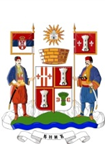 РЕПУБЛИКА СРБИЈАРЕПУБЛИКА СРБИЈАопштина книћопштина книћопштинска управа – локална пореска администрација општинска управа – локална пореска администрација ОЗНАЧИТЕ ЗНАКОМ X У ПОЉИМА ИСПОДОЗНАЧИТЕ ЗНАКОМ X У ПОЉИМА ИСПОДРБПодаци из документаСагласан сам да податке прибави органДостављам сам1.Решење о регистрацији за правна лица/предузетникеУ________________________________,год.Име и презиме/физичког лица/пословно име правног лица/предузетника Подносиоца пријаве Потпис  подносиоца пријаве